ПОЛОЖЕНИЕо Всероссийском творческом конкурсе видео экскурсий для учащихся“My school is the best”  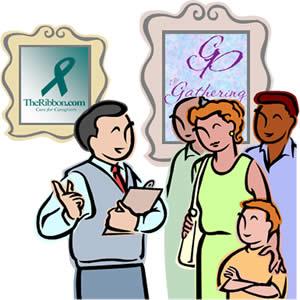 1. Общие положения:1.1. Настоящее Положение о проведении Всероссийского творческого конкурса видео экскурсий по школе “My school is the best”  (далее – Положение) устанавливает цели и задачи, определяет права и обязанности организаторов и участников Конкурса, сроки и этапы проведения Конкурса.1.2. Организатором Всероссийского поэтического конкурса является творческая группа «Преподавание английского языка» профессионального сообщества педагогов «Методисты.ру» http://metodisty.ru/m/groups/view/prepodavanie_angliiskogo_yazyka1.3.Конкурс является открытым и проводится с 1 февраля по 31 марта  2015 года.1.4.  Участие в конкурсе бесплатное.1.5. Организаторы Конкурса вправе не допустить до конкурса работу, если выяснится, что она нарушает чьи-либо права или же является плагиатом. 1.6  Авторы несут всю полноту ответственности за содержание разработок и за сам факт их публикации.На конкурс принимаются видео экскурсии учащихся, которые ранее нигде не публиковались.1.7 Конкурсные материалы должны соответствовать теме Конкурса и не противоречить этическим нормам и законодательству Российской Федерации. 1.8 Размещая материалы для участия в конкурсе, участники тем самым разрешают администрации сайта  - организаторам конкурса http://metodisty.ru/ предоставить к ним доступ неограниченного круга лиц из числа зарегистрированных и незарегистрированных пользователей.  1.9    Организаторы оставляют за собой право вносить изменения в порядок проведения настоящего Конкурса и сообщать дополнительную информацию о Конкурсе. 2. Цели и задачи Всероссийского творческого конкурса видео экскурсий по школеЦели конкурса: выявление и поддержка талантливых и инициативных учащихся, содействие их творческому самовыражению и личностному развитию.Задачи конкурса: повышение мотивации к изучению английского языкаразвитие  и совершествование культуры речи и соответсвующих речевых умений по теме “Школа. Школьная жизнь”формирование  умений делать сообщение в рамках предложенной темы, используя  основные коммуникативные типы речи (описание, повествование, сообщение, характеристика),эмоциональные и оценочные суждения развитие навыков использования ИКТ для реализации учебных  и внеклассных проектных работ формирование навыков сотрудничества, умения работать в команде воспитание чувства патриотизма к своей малой родине3. Участники конкурса3.1. К участию в конкурсе приглашаются  учащиеся 6  -11 классов общеобразовательных учреждений, учителя которых являются зарегистрированными пользователями сайта «Методисты.ру», присоединившиеся  к группе  «Преподавание английского языка».3.2. Для создания равных условий для участников конкурс проводится в нескольких возрастных группах, соответствующих классу учащихся:- учащиеся с 6-го по 7-й класс;- учащиеся с 8-го по 9-й класс;- учащиеся с 10-го по 11-й класс3.3 Участие в конкурсе может быть как индивидуальным, так и командным. Команда может состоять из 2-3 человек. Участники должны быть из одного учебного заведения. Вклад участников в проект должен быть равным, все участники должны принимать участие в создании ролика. Допускается распределение ролей на комментаторов, операторов и сценаристов (другие роли). Роль участника прописывается в начале или конце видео ролика. 3.4 В каждой возрастной группе будут выбраны три победителя, занявшие 1, 2 и 3-е места. Экспертное жюри оставляет за собой право не присуждать призовые места в том случае, если работы, представленные на конкурс, будут некачественные или количество участников не позволит определить победителей. 3.5 Участники конкурса/ родители участников дают свое согласие на обработку своих персональных данных: фамилии, имени, отчества, года рождения, адресов электронной почты, места работы и иных персональных данных, сообщенных участником конкурса, согласно Федеральному закону «О персональных данных» от 27.07.2006 г. № 152-ФЗ (действующая редакция от 03.08.2013) Приложение №24. Сроки и  порядок участия4.1. Конкурс проводится с  1 февраля по 31 марта  2015 года.Оценивание работ – с 1 по 12 апреля, 13 апреля – объявление результатов конкурса на сайте http://metodisty.ru/m/groups/view/prepodavanie_angliiskogo_yazyka4.2. Каждый педагог-куратор может выставить только одну видео экскурсию.4.3.Работу на конкурс загружает педагог-куратор самостоятельно на сайтеhttp://metodisty.ru/m/groups/view/prepodavanie_angliiskogo_yazyka с  1 февраля по 31 марта  2015 года5. Требования к предоставляемым материалам Всероссийского творческого конкурса видео экскурсий на английском языке5.1. В рамках Конкурса следует представить ссылку на видео ролик, загруженный на любой видео хостинг (Youtube, Rutube, Vimeo,  Mail.ru, Break.com, Яндекс. Видео) любом разрешенном видеохостингом формате.5.2. В ролике должна обязательно звучать живая речь участников, участники должны быть в кадре, не допускается закадровое озвучивание. Язык видео экскурсии - английский.5.3. Все видео сюжеты должны быть взаимосвязаны и представлять собой последовательный рассказ-экскурсию по школе.5.4. Длительность видео ролика не более 15 минут5.5.Для участия в конкурсе педагогам – кураторам необходимо представить: 	Полные сведения об авторе работы в виде текстового файла в формате .doc, .docx  (Приложение №1);ссылку на страницу видеохостинга, содержащую видеоролик     5.4. Все файлы должны быть упакованы в один архив «konkurs_School Excursion _Ivanova».6. Процедура рассмотрения конкурсных работ и определение победителей6.1. Для определения лучших работ администрацией  профессионального педагогического сообщества «Методисты.ру» http://metodisty.ru  формируется жюри конкурса .                   	6.2. Основные критерии определения лучших работ:6.3. Оценки жюри участникам конкурса не предъявляются. Результаты конкурса апелляции и пересмотру не подлежат.    6.4. Авторы, чьи конкурсные работы заняли в рейтинге места с 1 по 3, получают Дипломы  I, II и III степени.     6.5. Все участники, приславшие качественные, соответствующие всем требованиям  работы, получают Сертификат. Учителя-кураторы победителей конкурса получают Благодарность за подготовку учащегося или команды учащихся к конкурсу.     6.6. Дипломы, сертификаты и благодарности  высылаются в электронном виде.Методический совет творческой группы«Преподавание английского языка»Приложение № 1 Сведения об авторе работыПриложение № 2(сканированный документ) Согласие на размещение в Сети  персональных данныхЯ, (ФИО) ______________________________________________, законный представитель __________________________________________________(ФИО несовершеннолетнего) согласна / согласен на   размещение информации о несовершеннолетнем  (ФИО, регион, место учебы и класс) на странице  Творческой Группы «Преподавание английского языка» профессионального сообщества педагогов «Методисты.ру» http://metodisty.ru/m/groups/view/prepodavanie_angliiskogo_yazyka  в связи с участием во Всероссийском творческом конкурсе видео экскурсий по школе  “My school is the best”.         	Дата                                        	       Подпись	_________ (ФИО)________________ 1..Соответствие работы требованиям к представлению конкурсных материалов (Все файлы выложены одним архивом, название архива  состоит из латинских букв, составляющих наименование конкурса и фамилию автора, например: «konkurs_School Excursion _Ivanova».Данные автора  зафиксированы на каждом представляемом документе)0-12.Уровень владения  участников  конкурса английским языком (отсутствие фонетических, лексических и грамматических ошибок в речи)0-33.Творческий подход и оригинальность организации  экскурсии0-34. Качество видеозаписи и звукового сопровождения0-2 5.Общее эмоциональное восприятие видео-экскурсии0-36. Режиссура видеоролика (Все видео сюжеты взаимосвязаны и представляют собой последовательный рассказ-экскурсию по школе).0-37. Артистичность и внешний вид участника/участников, находящегося в кадре0-38. Наличие в тексте экскурсии собственного эмоционального отношения к школе,восприятия объектов, о которых идёт речь, суждения0-39. Наличие титульного и финального кадров с указанием полного наименования школы, авторов видео экскурсии и их ролей, другой необходимой дополнительной информации0-1ПОЛНОЕ наименование ОУНазвание работыФИО ученика-участника конкурсаКлассE-mail ученика или педагога-куратораФИО педагога-куратора, занимаемая должностьСсылка на видеоролик 